ПРИЛОЖЕНИЕ 1к Основной образовательной программе основного общего образования муниципального казённого общеобразовательного учреждения «Куминовская общеобразовательная школа»Рабочая программапо учебному предмету«Родная литература на родном (русском) языке».5-9 классымуниципального казённого общеобразовательного учреждения«Куминовская общеобразовательная школа»Составитель:  Ерахтина Альбина Львовна,учитель русского языка и литературыПланируемые результаты освоения учебного предмета Стандарт устанавливает требования к результатам освоения обучающимися основной образовательной программы основного общего образования:личностным, включающим готовность и способность обучающихся к саморазвитию и личностному самоопределению, сформированность их мотивации к обучению и целенаправленной познавательной деятельности, системы значимых социальных и межличностных отношений, ценностно-смысловых установок, отражающих личностные и гражданские позиции в деятельности, социальные компетенции, правосознание, способность ставить цели и строить жизненные планы, способность к осознанию российской идентичности в поликультурном социуме;метапредметным, включающим освоенные обучающимися межпредметные понятия и универсальные учебные действия (регулятивные, познавательные, коммуникативные), способность их использования в учебной, познавательной и социальной практике, самостоятельность планирования и осуществления учебной деятельности и организации учебного сотрудничества с педагогами и сверстниками, построение индивидуальной образовательной траектории;предметным, включающим освоенные обучающимися в ходе изучения учебного предмета умения, специфические для данной предметной области, виды деятельности по получению нового знания в рамках учебного предмета, его преобразованию и применению в учебных, учебно-проектных и социально-проектных ситуациях, формирование научного типа мышления, научных представлений о ключевых теориях, типах и видах отношений, владение научной терминологией, ключевыми понятиями, методами и приемами.Личностные результаты освоения примерной программы по учебному предмету «Родная(русская) литература» отражают:осознание обучающимися российской гражданской идентичности, своей этнической принадлежности; проявление патриотизма, уважения к Отечеству, прошлому и настоящему многонационального народа России; чувство ответственности и долга перед Родиной; понимание гуманистических, демократических и традиционных ценностей многонационального российского общества;способность и готовность обучающихся к саморазвитию и самообразованию на основе мотивации к обучению и познанию, уважительное отношение к труду; формирование целостного мировоззрения, соответствующего современному уровню развития науки и общественной практики, учитывающего социальное, культурное, языковое, духовное многообразие современного мира; осознанное, уважительное и доброжелательное отношение к другому человеку, его мнению, мировоззрению, культуре, языку, вере, гражданской позиции, к истории, культуре, религии, традициям, языкам, ценностям народов России и народов мира; развитие эстетического сознания через освоение художественного наследия народов России и мира творческой деятельности эстетического характера; осознание значимости художественной культуры народов России и стран мира;способность и готовность вести диалог с другими людьми и достигать в нем взаимопонимания; готовность к совместной деятельности, активное участие в коллективных учебно-исследовательских, проектных и других творческих работах; неприятие любых нарушений социальных (в том числе моральных и правовых) норм; ориентация на моральные ценности и нормы в ситуациях нравственного выбора; оценочное отношение к своему поведению и поступкам, а также к поведению и поступкам других.Метапредметные результаты освоения примерной программы отражают сформированность универсальных учебных действий: регулятивных, познавательных, коммуникативных.Регулятивные УУД:умение самостоятельно определять цели своего обучения, ставить и формулировать для себя новые задачи в учебе и познавательной деятельности, самостоятельно планировать пути достижения целей, в том числе альтернативные, осознанно выбирать наиболее эффективные способы решения учебных и познавательных задач; умение соотносить свои действия с планируемыми результатами, осуществлять контроль своей деятельности в процессе достижения результата, определять способы действий в рамках предложенных условий и требований, корректировать свои действия в соответствии с изменяющейся ситуацией; оценивать правильность выполнения учебной задачи, собственные возможности ее решения; владение основами самоконтроля, самооценки, принятия решений и осуществления осознанного выбора в учебной и познавательной деятельности.Познавательные УУД:умение определять понятия, создавать обобщения, устанавливать аналогии, классифицировать, самостоятельно выбирать основания и критерии для классификации, устанавливать причинно-следственные связи, строить логическое рассуждение, умозаключение (индуктивное, дедуктивное и по аналогии) и делать выводы; умение создавать, применять и преобразовывать знаки и символы, модели и схемы для решения учебных и познавательных задач; навыки смыслового чтения.Коммуникативные УУДумение организовывать учебное сотрудничество и совместную деятельность с учителем и сверстниками; работать индивидуально и в группе: находить общее решение и разрешать конфликты на основе согласования позиций и учета интересов; формулировать, аргументировать и отстаивать свое мнение; умение осознанно использовать речевые средства в соответствии с задачей коммуникации для выражения своих чувств, мыслей и потребностей; владеть устной и письменной речью, монологической контекстной речью; формирование и развитие компетентности в области использования информационно-коммуникационных технологий; развитие мотивации к овладению культурой активного пользования словарями и другими поисковыми системами. Предметные результаты освоения примерной программы отражают:  понимание значимости родной русской литературы для вхождения в культурно-языковое пространство своего народа; осознание коммуникативно-эстетических возможностей родного русского языка на основе изучения выдающихся произведений родной русской литературы;проявление ценностного отношения к родной русской литературе как хранительнице культуры русского народа, ответственности за сохранение национальной культуры, приобщение к литературному наследию русского народа в контексте единого исторического и культурного пространства России, диалога культур всех народов Российской Федерации и мира;понимание наиболее ярко воплотивших национальную специфику русской литературы и культуры произведений русских писателей, в том числе современных авторов, продолжающих в своём творчестве национальные традиции русской литературы;осмысление ключевых для национального сознания культурных и нравственных смыслов, проявляющихся в русском культурном пространстве и на основе многоаспектного диалога с культурами народов России и мира;развитие представлений о богатстве русской литературы и культуры в контексте культур народов России и всего человечества; понимание их сходства и различий с русскими традициями и укладом; развитие способности понимать литературные художественные произведения, отражающие разные этнокультурные традиции;овладение различными способами постижения смыслов, заложенных в произведениях родной русской литературы, и создание собственных текстов, содержащих суждения и оценки по поводу прочитанного;применение опыта общения с произведениями родной русской литературы в повседневной жизни и проектной учебной деятельности, в речевом самосовершенствовании; умение формировать и обогащать собственный круг чтения;накопление опыта планирования собственного досугового чтения произведений родной русской литературы, определения и обоснования своих читательских предпочтений; формирование потребности в систематическом чтении как средстве познания мира и себя в этом мире, гармонизации отношений человека и общества. Предметные результаты освоения примерной программы по учебному предмету «Родная (русская литература)» по годам обученияПервый год обучения. 5 классформирование умения выделять проблематику русских народных и литературных сказок, пословиц и поговорок как основу для развития представлений о нравственном идеале русского народа в контексте диалога культур с другими народами России; осмысление ключевых для русского национального сознания культурных и нравственных смыслов в произведениях о Москве как столице России и о русском лесе; формирование представлений о богатстве русской литературы и культуры в контексте культур народов России; русские национальные традиции в рождественских произведениях и произведениях о семейных ценностях;формирование начальных представлений о русском национальном характере, его парадоксах и загадках русской души в произведениях о защите Родины в Отечественной войне 1812 года, о проблемах подростков и о своеобразии русского языка и родной речи;развитие умений давать смысловой анализ фольклорного и литературного текста на основе наводящих вопросов; под руководством учителя создавать элементарные историко-культурные комментарии и собственные тексты интерпретирующего характера в формате ответа на вопрос, сопоставлять произведения словесного искусства с произведениями других искусств и учиться отбирать произведения для самостоятельного чтения; формирование начальных представлений о проектно-исследовательской деятельности и оформлении ее результатов, начальных умений работы с разными источниками информации.		Второй год обучения. 6 классразвитие умения выделять проблематику русских былин и былинных сюжетов в фольклоре и русской литературе для развития представлений о нравственном идеале русского народа в контексте героического эпоса разных народов, устанавливать связи между ними на уровне тематики, проблематики, образов; осмысление ключевых для русского национального сознания культурных и нравственных смыслов в произведениях о русском севере и русской зиме;развитие представлений о богатстве русской литературы и культуры в контексте культур народов России; русские национальные традиции в произведениях о русской масленице, о родном крае и русском доме;развитие представлений о русском национальном характере, его парадоксах и загадках русской души в произведениях о защите Родины в Крымской войне, об оптимизме и взаимопомощи как основных чертах русского человека, реальности и мечтах в книгах о подростках и о богатстве русского языка и родной речи;развитие умений давать смысловой анализ фольклорного и литературного текста на основе наводящих вопросов или по предложенному плану; создавать краткие историко-культурные комментарии и собственные тексты интерпретирующего характера в формате ответа на вопрос, анализа поэтического текста, характеристики героя; под руководством учителя сопоставлять произведения словесного искусства с произведениями других искусств; самостоятельно отбирать произведения для внеклассного чтения; развитие начальных умений самостоятельной проектно-исследовательской деятельности и оформления ее результатов, работы с разными источниками информации и овладения простейшими способами её обработки и презентации.Третий год обучения. 7 классразвитие умения выделять проблематику и понимать эстетическое своеобразие русских народных песен (исторических и лирических), выявлять фольклорные сюжеты и мотивы в русской литературе для развития представлений о нравственном идеале русского народа; осмысление ключевых для русского национального сознания культурных и нравственных смыслов в произведениях о сибирском крае и русском поле;развитие представлений о богатстве русской литературы и культуры в контексте культур народов России; русские национальные традиции в произведениях о православном праздновании Пасхи и о русских умельцах и мастерах;развитие представлений о русском национальном характере, истоках русского патриотизма и героизма в произведениях о защите Родины; о загадках русской души; взрослых проблемах, которые приходится решать подросткам; об уникальности русского языка и родной речи;развитие умений давать смысловой анализ фольклорного и литературного текста по предложенному плану и воспринимать художественный текст как послание автора читателю, современнику и потомку; создавать историко-культурные комментарии и собственные тексты интерпретирующего характера в формате сравнительной характеристики героев, ответа на проблемный вопрос; под руководством учителя сопоставлять произведения словесного искусства с произведениями других искусств; самостоятельно отбирать произведения для внеклассного чтения; развитие умений самостоятельной проектно-исследовательской деятельности и оформления ее результатов, навыков работы с разными источниками информации и овладения основными способами её обработки и презентации.Четвёртый год обучения. 8 классразвитие умения выделять проблематику и понимать эстетическое своеобразие произведений о легендарных героях земли русской для развития представлений о нравственных идеалах русского народа; осмысление ключевых для русского национального сознания культурных и нравственных смыслов в произведениях о Золотом кольце России и великой русской реке Волге; развитие представлений о богатстве русской литературы и культуры в контексте культур народов России; русские национальные традиции в произведениях о православном праздновании Троицы и о родстве душ русских людей;развитие представлений о русском национальном характере в произведениях о войне; о русском человеке как хранителе национального сознания; трудной поре взросления; о языке русской поэзии;развитие умений давать смысловой и идейно-эстетический анализ фольклорного и литературного текста самостоятельно и воспринимать художественный текст как послание автора читателю, современнику и потомку; создавать развернутые историко-культурные комментарии и собственные тексты интерпретирующего характера в формате анализа эпизода, ответа на проблемный вопрос; самостоятельно сопоставлять произведения словесного искусства с произведениями других искусств; самостоятельно отбирать произведения для внеклассного чтения; развитие умений самостоятельной проектно-исследовательской деятельности и оформления ее результатов, навыков работы с разными источниками информации и овладения основными способами её обработки и презентации.Пятый год обучения. 9 классразвитие умения выделять проблематику и понимать эстетическое своеобразие произведений разных жанров и эпох об Отечественной войне 1812 года для развития представлений о нравственных идеалах русского народа; осмысление ключевых для русского национального сознания культурных и нравственных смыслов в произведениях об образе Петербурга и российской степи в русской литературе;развитие представлений о богатстве русской литературы и культуры в контексте культур народов России; русские национальные традиции в произведениях об августовских Спасах и о родительском доме как вечной ценности;развитие представлений о русском национальном характере в произведениях о Великой Отечественной войне; о судьбах русских эмигрантов в литературе Русского Зарубежья; о нравственных проблемах в книгах о прощании с детством;развитие умений осознанно воспринимать художественное произведение в единстве формы и содержания, устанавливать поле собственных читательских ассоциаций, давать самостоятельный смысловой и идейно-эстетический анализ художественного текста; создавать развернутые историко-культурные комментарии и собственные тексты интерпретирующего характера в различных форматах; самостоятельно сопоставлять произведения словесного искусства и его воплощение в других искусствах; самостоятельно отбирать произведения для внеклассного чтения, определяя для себя актуальную и перспективную цели чтения художественной литературы; развитие умений самостоятельной проектно-исследовательской деятельности и оформления ее результатов, навыков работы с разными источниками информации и овладения различными способами её обработки и презентации.Содержание учебного предметаПервый год обучения (17 ч) 5 КЛАССРАЗДЕЛ 1. РОССИЯ – РОДИНА МОЯ (6 ч) Преданья старины глубокой (2 ч)Малые жанры фольклора. Пословицы и поговорки о Родине, России, русском народе. Русские народные и литературные сказки. Сказка «Лиса и медведь» (русская народная сказка).К. Г. Паустовский. «Дремучий медведь».Города земли русской (2 ч) Москва в произведениях русских писателейА. С. Пушкин. «На тихих берегах Москвы…»М. Ю. Лермонтов. «Москва, Москва!.. люблю тебя как сын…»Л. Н. Мартынов. «Красные ворота».А. П. Чехов. «В Москве на Трубной площади».Родные просторы (2 ч) Русский лес И. С. Соколов-Микитов. «Русский лес».А. В. Кольцов. «Лес».В. А. Рождественский. «Берёза».В. А. Солоухин. «Седьмую ночь без перерыва…» РАЗДЕЛ 2. РУССКИЕ ТРАДИЦИИ (5 ч)Праздники русского мира (2 ч)Рождество Б. Л. Пастернак. «Рождественская звезда» (фрагмент). В. Д. Берестов. «Перед Рождеством». А. И. Куприн.  «Бедный принц». И. А. Ильин. «Рождественское письмо».Тепло родного дома (3 ч)Семейные ценностиИ. А. Крылов. «Дерево».  И. А. Бунин.  «Снежный бык». В. И. Белов. «Скворцы». РАЗДЕЛ 3. РУССКИЙ ХАРАКТЕР – РУССКАЯ ДУША (6 ч)Не до ордена – была бы Родина (1 ч)Отечественная война 1812 годаФ. Н. Глинка. «Авангардная песнь». Д. В. Давыдов. «Партизан» (отрывок). Загадки русской души (2 ч)Парадоксы русского характераК. Г. Паустовский. «Похождения жука-носорога» (солдатская сказка). Ю. Я. Яковлев. «Сыновья Пешеходова». О ваших ровесниках (2 ч)Школьные контрольные К. И. Чуковский. «Серебряный герб» (фрагмент). А. А. Гиваргизов. «Контрольный диктант». Лишь слову жизнь дана (1 ч)Родной язык, родная речьИ. А. Бунин. «Слово». В. Г. Гордейчев. «Родная речь».Второй год обучения (17 ч) 6 КЛАССРАЗДЕЛ 1. РОССИЯ – РОДИНА МОЯ (6 ч) Преданья старины глубокой (2 ч)Русские былины: богатыри и богатырство Былина «Илья Муромец и Святогор».Былинные сюжеты и герои в русской литературеИ. А. Бунин. «Святогор и Илья».М. М. Пришвин. «Певец былин».Города земли русской (2 ч) Русский Север: Архангельск в русской литературеС. Г. Писахов. «Морожены песни» (из книги «Ледяна колокольня).Б. В. Шергин. «Детство в Архангельске», «Миша Ласкин» (главы из книги «Поморские были и сказания»).Родные просторы (2 ч)Стихи русских поэтов о зимеИ. С. Никитин. «Встреча Зимы».А. А. Блок. «Снег да снег. Всю избу занесло…»Н. М. Рубцов. «Первый снег».По мотивам русских сказок о зиме Е. Л. Шварц. «Два брата».РАЗДЕЛ 2. РУССКИЕ ТРАДИЦИИ (4 ч)Праздники русского мира (2ч)МасленицаМ. Ю. Лермонтов. «Посреди небесных тел…» А. Д. Дементьев. «Прощёное воскресенье».А. П. Чехов. «Блины».Тэффи. «Блины».	Тепло родного дома (2 ч)Всюду родимую Русь узнаюВ. А. Рождественский. «Русская природа».К. Г. Паустовский.  «Заботливый цветок». Ю. В. Бондарев.  «Поздним вечером». РАЗДЕЛ 3. РУССКИЙ ХАРАКТЕР – РУССКАЯ ДУША (7 ч) Не до ордена – была бы Родина (2 ч)Оборона Севастополя А. Н. Апухтин. «Солдатская песня о Севастополе». А. А. Фет. «Севастопольское братское кладбище».Рюрик Ивнев. «Севастополь». Загадки русской души (2 ч)Чудеса нужно делать своими рукамиФ. И. Тютчев. «Чему бы жизнь нас ни учила…» Н. С. Лесков. «Неразменный рубль». В. П. Астафьев. «Бабушка с малиной».О ваших ровесниках (2 ч)Реальность и мечтыР. П. Погодин. «Кирпичные острова» (рассказы «Как я с ним познакомился», «Кирпичные острова»). Е. С. Велтистов. «Миллион и один день каникул» (фрагмент). Лишь слову жизнь дана (1 ч)На русском дышим языкеК. Д. Бальмонт. «Русский язык».Ю. П. Мориц. «Язык обид – язык не русский…»Третий год обучения (17 ч) 7 КЛАССРАЗДЕЛ 1. РОССИЯ – РОДИНА МОЯ (6 ч)Преданья старины глубокой (2 ч)Русские народные песни: исторические и лирические «На заре то было, братцы, на утренней…», «Ах вы, ветры, ветры буйные…» Фольклорные сюжеты и мотивы в русской литературеА. С. Пушкин. «Песни о Стеньке Разине» (песня 1).И. З. Суриков. «Я ли в поле да не травушка была…»А. К. Толстой. «Моя душа летит приветом…»Города земли русской (2 ч) Сибирский крайВ. Г. Распутин. «Сибирь, Сибирь…» (глава «Тобольск»).А. И. Солженицын. «Колокол Углича».Родные просторы (2 ч)Русское поле И. С. Никитин. «Поле». И. А. Гофф. «Русское поле».Д. В. Григорович. «Пахарь» (главы из повести).РАЗДЕЛ 2. РУССКИЕ ТРАДИЦИИ (4 ч)Праздники русского мира (2 ч)ПасхаК. Д. Бальмонт «Благовещенье в Москве». А. С. Хомяков. «Кремлевская заутреня на Пасху».А. А. Фет. «Христос Воскресе!» (П. П. Боткину).А. П. Чехов. «Казак». Тепло родного дома (2 ч)Русские мастераС. А. Есенин. «Ключи Марии» (фрагмент).Ф. А. Абрамов. «Дом» (фрагмент).В. А. Солоухин. «Камешки на ладони». РАЗДЕЛ 3. РУССКИЙ ХАРАКТЕР – РУССКАЯ ДУША (7 ч) Не до ордена – была бы Родина (2 ч)На Первой мировой войнеС. М. Городецкий. «Воздушный витязь». Г. М. Иванов. «О, твёрдость, о, мудрость прекрасная…», «Георгий Победоносец». Н. С. Гумилёв. «Наступление», «Война».М. М. Пришвин. «Голубая стрекоза». Загадки русской души (2 ч)Долюшка женскаяФ. И. Тютчев. «Русской женщине». Н. А. Некрасов. «Внимая ужасам войны…» Ю. В. Друнина. «И откуда вдруг берутся силы…»Ф. А. Абрамов. «Золотые руки». В. М. Тушнова. «Вот говорят: Россия…»О ваших ровесниках (2 ч)Взрослые детские проблемыА. С. Игнатова. «Джинн Сева». Н. Н. Назаркин. «Изумрудная рыбка» (главы «Изумрудная рыбка», «Ах, миледи!», «Про личную жизнь»). Лишь слову жизнь дана (1 ч)Такого языка на свете не бывалоВс. Рождественский. «В родной поэзии совсем не старовер…»Четвёртый год обучения (17 ч)8 КЛАССРАЗДЕЛ 1. РОССИЯ – РОДИНА МОЯ (7 ч) Преданья старины глубокой (3 ч)Легендарный герой земли русской Иван СусанинС. Н.  Марков. «Сусанин».О. А. Ильина. «Во время грозного и злого поединка…»П. Н. Полевой. «Избранник Божий» (главы из романа).Города земли русской (2 ч) По Золотому кольцуФ. К. Сологуб. «Сквозь туман едва заметный…»М.А. Кузмин. «Я знаю вас не понаслышке…»И. И. Кобзев. «Поездка в Суздаль».В. А. Степанов. «Золотое кольцо».Родные просторы (2 ч)Волга – русская река«Уж ты, Волга-река, Волга-матушка!..» (русская народная песня).Н. А. Некрасов. «Люблю я краткой той поры…» (из поэмы «Горе старого Наума»).В. С. Высоцкий. «Песня о Волге».В. В. Розанов. «Русский Нил» (фрагмент).РАЗДЕЛ 2. РУССКИЕ ТРАДИЦИИ (5 ч)Праздники русского мира (2 ч)ТроицаИ. А. Бунин. «Троица».С. А. Есенин. «Троицыно утро, утренний канон…»Н. И. Рыленков. «Возможно ль высказать без слов…»  И. А. Новиков. «Троицкая кукушка». Тепло родного дома (3 ч)Родство душФ. А. Абрамов. «Валенки».  Т. В. Михеева. «Не предавай меня!» (главы из повести). А. В. Жвалевский, Е. Б. Пастернак. «Радость жизни».РАЗДЕЛ 3. РУССКИЙ ХАРАКТЕР – РУССКАЯ ДУША (5 ч) Не до ордена – была бы Родина (1 ч)Дети на войнеЭ. Н. Веркин. «Облачный полк» (главы). Загадки русской души (1 ч)Сеятель твой и хранительИ. С. Тургенев. «Сфинкс».Ф. М. Достоевский. «Мужик Марей».О ваших ровесниках (2 ч)Пора взросленияБ. Л. Васильев. «Завтра была война» (главы). Г. Н. Щербакова. «Вам и не снилось» (главы)Лишь слову жизнь дана (1 ч)Язык поэзииДон Аминадо. «Наука стихосложения». И. Ф. Анненский. «Третий мучительный сонет».Пятый год обучения (17 ч)9 КЛАССРАЗДЕЛ 1. РОССИЯ – РОДИНА МОЯ  (7 ч)Преданья старины глубокой (2 ч)Отечественная война 1812 года в русском фольклоре и литературеПесня «Как не две тученьки не две грозныя…» (русская народная песня).В. А. Жуковский. «Певец во стане русских воинов» (в сокращении).А. С. Пушкин. «Полководец», «Бородинская годовщина» (фрагмент).М. И. Цветаева. «Генералам двенадцатого года».И. И. Лажечников. «Новобранец 1812 года» (фрагмент).Города земли русской (3 ч) Петербург в русской литературе	А. С. Пушкин. «Город пышный, город бедный…»О. Э. Мандельштам. «Петербургские строфы».А. А. Ахматова. «Стихи о Петербурге» («Вновь Исакий в облаченьи…»).Д. С. Самойлов. «Над Невой» («Весь город в плавных разворотах…»).Л. В. Успенский. «Записки старого петербуржца» (глава «Фонарики-сударики»).Родные просторы (2 ч)Степь раздольная  «Уж ты, степь ли моя, степь Моздокская…» (русская народная песня).П. А. Вяземский. «Степь».И. З. Суриков. «В степи».  А. П. Чехов. «Степь» (фрагмент).РАЗДЕЛ 2. РУССКИЕ ТРАДИЦИИ (4 ч)Праздники русского мира (2 ч)Августовские Спасы К. Д. Бальмонт. «Первый спас».Б. А. Ахмадулина. «Ночь упаданья яблок».Е. А. Евтушенко. «Само упало яблоко с небес…».Е. И. Носов. «Яблочный спас». Тепло родного дома (2 ч)Родительский домА. П. Платонов. «На заре туманной юности» (главы). В. П. Астафьев.  «Далёкая и близкая сказка» (рассказ из повести «Последний поклон»).РАЗДЕЛ 3. РУССКИЙ ХАРАКТЕР – РУССКАЯ ДУША (6 ч)Не до ордена – была бы Родина (2 ч)Великая Отечественная войнаН. П. Майоров. «Мы».М. В. Кульчицкий. «Мечтатель, фантазёр, лентяй-завистник!..»Ю. М. Нагибин. «Ваганов». Е. И. Носов. «Переправа». Загадки русской души (2 ч)Судьбы русских эмигрантовБ. К. Зайцев. «Лёгкое бремя». А. Т. Аверченко. «Русское искусство». О ваших ровесниках (1 ч)Прощание с детствомЮ. И. Коваль. «От Красных ворот» (фрагмент). Лишь слову жизнь дана (1 ч)«Припадаю к великой реке…»И. А. Бродский. «Мой народ».С. А. Каргашин. «Я – русский! Спасибо, Господи!..»          Тематическое планирование с указанием количества часов                                                                                                         Приложение №1Календарно - тематическое планирование с указанием количества часов, отводимых на освоение каждой темы5 класс6 класс7 класс8 класс9 класс                                                                                                                             Приложение №2Фонд оценочных средствИтоговая контрольная работа по предмету  родная литература (русская)                                                              за курс 5 класса.А.1. Соотнесите определение образно-выразительного средства и понятие:А2    Назовите в следующих примерах средства художественной выразительности.Сквозь волнистые туманы пробирается луна (А.С. Пушкин)_______________________________________________________________________________________________________________________________________2."Ночевала тучка золотая…". (М.Лермонтов)_______________________________________________________________________________________________________________________________________     3.     Анчар, как грозный часовой,            Стоит – один во всей вселенной. (А.С. Пушкин)___________________________________________________________________________________________________________________________________________________А3.  Соотнесите иллюстрацию и название произведения:Часть В                                      Прочитайте приведённый ниже отрывок:В1 Укажите фамилию  автора и название произведения.  Назовите основную мысль отрывка.Стоят люди толпой и дивятся: на окне за стеклом три куклы, маленькие, разодетые в красные и зеленые платьица и совсем-совсем как живые! И подумал сперва мальчик, что они живые, а как догадался совсем, что это куколки, — вдруг рассмеялся. Никогда он не видал таких куколок и не знал, что такие есть! Вдруг ему почудилось, что сзади его кто-то схватил за халатик: большой злой мальчик стоял подле и вдруг треснул его по голове, сорвал картуз, а сам снизу поддал ему ножкой. Покатился мальчик наземь, тут закричали, обомлел он, вскочил и бежать-бежать, и вдруг забежал сам не знает куда, в подворотню, на чужой двор, — и присел за дровами: «Тут не сыщут, да и темно». Присел он и скорчился, а сам отдышаться не может от страху и вдруг, совсем вдруг, стало так ему хорошо: ручки и ножки вдруг перестали болеть и стало так тепло, так тепло, как на печке; вот он весь вздрогнул: ах, да ведь он было заснул! Как хорошо тут заснуть: «Посижу здесь и пойду опять посмотреть на куколок, — подумал мальчик и усмехнулся, вспомнив про них, — совсем как живые_____________________________________________________________________________________________________________________________________________________________________________________________________________________________В2.  Какие чувства испытывали вы, читая этот отрывок (опишите это несколькими предложениями)                                           Спецификация  итоговой контрольной работы по предмету «Родная литература  (русская)» для учащихся  6  класса1. Назначение работы	     Итоговая контрольная работа проводится с целью определения уровня освоения учащимися 6  класса предметного содержания курса «Родная литература (русская)» в соответствии с требованиями ФГОС и выявления элементов содержания, вызывающих наибольшие затруднения у учащихся.2. Документы, определяющие содержание работы Федеральный государственный стандарт основного общего образования (приказ Минобразования России от 17.11.2010 № 1897).2.   Планируемые результаты основного общего образования по предмету «Родная литература  (русская)» (ООП ООО).Рабочая программа учителя. 3. Структура и содержание работыИтоговая  контрольная работа состоит из   28  заданий: 8 заданий с выбором одного правильного ответа (ВО), 1  задание с развернутым ответом (РО),  19 заданий -с кратким ответом. В работе представлены как  задания базового уровня сложности, так и задания повышенного уровня сложности (около 9 % заданий). Задания повышенного уровня сложности обозначаются знаком *.Распределение заданий по разделам, планируемым результатам и уровню сложностиУсловные обозначения:уровень сложности: Б — базовый, П — повышенный.ВО – выбор ответа, КО – краткий ответ, РО – развернутый ответ.4. Время выполнения работыНа выполнение работы отводится 1 урок.5. Система оценивания отдельных заданий и работы в целомЗадание с кратким ответом или с выбором ответа считается выполненным, если записанный ответ совпадает с эталоном (см. Приложение).          	В случае, если в заданиях с кратким ответом или с выбором ответа обведены 2 и более ответов к одному тестовому заданию (возможно, в том числе правильный), выставляется 0 баллов.За неверный ответ или отсутствие ответа в любом задании выставляется 0 баллов. Задания с развернутым ответом оцениваются с учетом правильности и полноты ответа в соответствии с критериями оценивания (см. Приложение).Максимальный первичный балл за верное выполнение всей работы –  30 баллов. Отметка 5 («отлично») выставляется при правильном выполнении 100 % заданий,Отметка 4 («хорошо») выставляется при 75 – 99 % правильных ответов,Отметка 3 («удовлетворительно») выставляется при 50-74% правильных ответов,Отметка 2 («неудовлетворительно») выставляется при правильном выполнении менее 50% заданий.6.Процедура проведения работыРабота проводится единовременно для учащихся всего класса. Для выполнения работы требуются: черновик, ручка, карандаш. При выполнении работы запрещается иметь при себе средства связи, электронно-вычислительную технику, справочные материалы, письменные заметки и иные средства хранения и передачи информации.                        Система оценивания результатов выполнения работыОтветы Шкала перевода баллов в оценку100% ( 30 баллов) – отлично75-99%  (23-29 баллов) – хорошо50-74% ( 15-22 баллов) – удовлетворительноменее 50% ( менее 14 баллов) - неудовлетворительноИтоговая контрольная работа по предмету  родная литература (русская)                                                                за курс 6 класса.1.Дайте характеристику Коле Красоткину. (Вспомните описание внешности Коли Красоткина. Как рисует Достоевский облик Коли Красоткина? Почему Коля хотел познакомиться с Алешей Карамазовым? Почему Коля откровенен с ним? Как в истории с Жучкой проявляется характер Коли? 3. Сопоставьте эпизоды «Коля Красоткин до встречи с Алешей Карамазовым» и Коля Красоткин у Илюшиного камня». Каков герой? Кто повлиял на изменения, которые произошли в Коле?)Спецификация  итоговой контрольной работы по предмету «Родная литература  (русская)» для учащихся  7  класса1. Назначение работы	Итоговая контрольная работа проводится с целью определения уровня освоения учащимися 7  класса предметного содержания курса «Родная литература (русская)» в соответствии с требованиями ФГОС и выявления элементов содержания, вызывающих наибольшие затруднения у учащихся.2. Документы, определяющие содержание работы Федеральный государственный стандарт основного общего образования (приказ Минобразования России от 17.11.2010 № 1897).2.   Планируемые результаты основного общего образования по предмету «Родная литература  (русская)» (ООП ООО).Рабочая программа учителя. 3. Структура и содержание работыИтоговая  контрольная работа состоит из    34  заданий: 17 заданий с выбором одного правильного ответа (ВО),  1 задание с развернутым ответом (РО), 16  заданий -с кратким ответом. В работе представлены как  задания базового уровня сложности, так и задания повышенного уровня сложности (около 9 % заданий). Задания повышенного уровня сложности обозначаются знаком *.Распределение заданий по разделам, планируемым результатам и уровню сложностиУсловные обозначения:уровень сложности: Б — базовый, П — повышенный.ВО – выбор ответа, КО – краткий ответ, РО – развернутый ответ.4. Время выполнения работыНа выполнение работы отводится 1 урок.5. Система оценивания отдельных заданий и работы в целомЗадание с кратким ответом или с выбором ответа считается выполненным, если записанный ответ совпадает с эталоном (см. Приложение).          	В случае, если в заданиях с кратким ответом или с выбором ответа обведены 2 и более ответов к одному тестовому заданию (возможно, в том числе правильный), выставляется 0 баллов.За неверный ответ или отсутствие ответа в любом задании выставляется 0 баллов. Задания с развернутым ответом оцениваются с учетом правильности и полноты ответа в соответствии с критериями оценивания (см. Приложение).Максимальный первичный балл за верное выполнение всей работы –  40  баллов. Отметка 5 («отлично») выставляется при правильном выполнении 100 % заданий,Отметка 4 («хорошо») выставляется при 75 – 99 % правильных ответов,Отметка 3 («удовлетворительно») выставляется при 50-74% правильных ответов,Отметка 2 («неудовлетворительно») выставляется при правильном выполнении менее 50% заданий.6.Процедура проведения работыРабота проводится единовременно для учащихся всего класса. Для выполнения работы требуются: черновик, ручка, карандаш. При выполнении работы запрещается иметь при себе средства связи, электронно-вычислительную технику, справочные материалы, письменные заметки и иные средства хранения и передачи информации.                        Система оценивания результатов выполнения работыОтветы Шкала перевода баллов в оценку100% ( 40 баллов) – отлично75-99%  (31-39 баллов) – хорошо50-74% ( 30-21  балла) – удовлетворительноменее 50% ( менее 20 баллов) - неудовлетворительноИтоговая контрольная работа по предмету  родная литература (русская)                                                                за курс 7 класса.1.  Соотнесите термин и определение.                                                                     Спецификация итоговой контрольной работы по предмету «Родная литература  (русская)» для учащихся  8  класса1. Назначение работы	Итоговая контрольная работа проводится с целью определения уровня освоения учащимися 8  класса предметного содержания курса «Родная литература (русская)» в соответствии с требованиями ФГОС и выявления элементов содержания, вызывающих наибольшие затруднения у учащихся.2. Документы, определяющие содержание работы Федеральный государственный стандарт основного общего образования (приказ Минобразования России от 17.11.2010 № 1897).2.   Планируемые результаты основного общего образования по предмету «Родная литература  (русская)» (ООП ООО).Рабочая программа учителя. 3. Структура и содержание работыИтоговая  контрольная работа состоит из   5  заданий: 2 задания с выбором одного правильного ответа (ВО),  1 задание с развернутым ответом (РО), 3  задания -с кратким ответом. В работе представлены как  задания базового уровня сложности, так и задания повышенного уровня сложности (около 15 % заданий). Задания повышенного уровня сложности обозначаются знаком *.Распределение заданий по разделам, планируемым результатам и уровню сложностиУсловные обозначения:уровень сложности: Б — базовый, П — повышенный.ВО – выбор ответа, КО – краткий ответ, РО – развернутый ответ.Время выполнения работыНа выполнение работы отводится 1 урок.Система оценивания отдельных заданий и работы в целомЗадание с кратким ответом или с выбором ответа считается выполненным, если записанный ответ совпадает с эталоном (см. Приложение).          	В случае, если в заданиях с кратким ответом или с выбором ответа обведены 2 и более ответов к одному тестовому заданию (возможно, в том числе правильный), выставляется 0 баллов.За неверный ответ или отсутствие ответа в любом задании выставляется 0 баллов. Задания с развернутым ответом оцениваются с учетом правильности и полноты ответа в соответствии с критериями оценивания (см. Приложение).Максимальный первичный балл за верное выполнение всей работы – 27  баллов. Отметка 5 («отлично») выставляется при правильном выполнении 100 % заданий,Отметка 4 («хорошо») выставляется при 75 – 99 % правильных ответов,Отметка 3 («удовлетворительно») выставляется при 50-74% правильных ответов,Отметка 2 («неудовлетворительно») выставляется при правильном выполнении менее 50% заданий.6.Процедура проведения работыРабота проводится единовременно для учащихся всего класса. Для выполнения работы требуются: черновик, ручка, карандаш. При выполнении работы запрещается иметь при себе средства связи, электронно-вычислительную технику, справочные материалы, письменные заметки и иные средства хранения и передачи информации.                        Система оценивания результатов выполнения работыОтветы Шкала перевода баллов в оценку100% ( 27 баллов) – отлично75-99%  (21-26 баллов) – хорошо50-74% ( 14-20  баллов) – удовлетворительноменее 50% ( менее 13 баллов) - неудовлетворительноИтоговая контрольная работа по предмету  родная литература (русская) за курс 8 класса.А1. Сопоставьте литературное понятие с определением, запишите № - буква _____________________________________________________________________________А2. Заполните таблицу. Впишите  в 2 колонки  отличительные особенности путевых записей от традиционных жанров  литературы.Часть С. С1. Какие произведения литературы заставили вас задуматься о чести и бесчестье? Назовите их. Какие из них вам понравились, а какие не понравились? Обоснуйте свою точку зрения по одному прочитанному произведению.С2. Согласны ли вы с высказыванием итальянского поэта Франческо Петрарки «В книгах заключено особое очарование; книги вызывают в нас наслаждение: они разговаривают с нами, дают нам добрый совет, они становятся живыми друзьями для нас»? Почему? Обоснуйте свою точку зрения, приведя в качестве примера 1–2 произведения художественной литературы.Спецификация  итоговой контрольной работы по предмету «Родная литература  (русская)» для учащихся  9  класса1. Назначение работы	Итоговая контрольная работа проводится с целью определения уровня освоения учащимися 9  класса предметного содержания курса «Родная литература (русская)» в соответствии с требованиями ФГОС и выявления элементов содержания, вызывающих наибольшие затруднения у учащихся.2. Документы, определяющие содержание работы Федеральный государственный стандарт основного общего образования (приказ Минобразования России от 17.11.2010 № 1897).2.   Планируемые результаты основного общего образования по предмету «Родная литература  (русская)» (ООП ООО).Рабочая программа учителя. 3. Структура и содержание работыИтоговая  контрольная работа состоит из   27  заданий: 1 задание с выбором одного правильного ответа (ВО),   1 задание с развернутым ответом (РО),  19  заданий -с кратким ответом. В работе представлены как  задания базового уровня сложности, так и задания повышенного уровня сложности (около 5 % заданий). Задания повышенного уровня сложности обозначаются знаком *.Распределение заданий по разделам, планируемым результатам и уровню сложностиУсловные обозначения:уровень сложности: Б — базовый, П — повышенный.ВО – выбор ответа, КО – краткий ответ, РО – развернутый ответ.4. Время выполнения работыНа выполнение работы отводится 1 урок.5. Система оценивания отдельных заданий и работы в целомЗадание с кратким ответом или с выбором ответа считается выполненным, если записанный ответ совпадает с эталоном (см. Приложение).          	В случае, если в заданиях с кратким ответом или с выбором ответа обведены 2 и более ответов к одному тестовому заданию (возможно, в том числе правильный), выставляется 0 баллов.За неверный ответ или отсутствие ответа в любом задании выставляется 0 баллов. Задания с развернутым ответом оцениваются с учетом правильности и полноты ответа в соответствии с критериями оценивания (см. Приложение).Максимальный первичный балл за верное выполнение всей работы –27   баллов. Отметка 5 («отлично») выставляется при правильном выполнении 100 % заданий,Отметка 4 («хорошо») выставляется при 75 – 99 % правильных ответов,Отметка 3 («удовлетворительно») выставляется при 50-74% правильных ответов,Отметка 2 («неудовлетворительно») выставляется при правильном выполнении менее 50% заданий.6.Процедура проведения работыРабота проводится единовременно для учащихся всего класса. Шкала перевода баллов в оценку100% (27 баллов) – отлично75-99%  (21-26 баллов) – хорошо50-74% (14-20 баллов) – удовлетворительноменее 50% (менее 13 баллов) - неудовлетворительно   Итоговая контрольная работа по предмету  родная литература (русская) за курс 9 класса.Критерии оценивания по предмету «РОДНАЯ (РУССКАЯ) ЛИТЕРАТУРА»для базового и углубленного уровней изучения предмета1.Уровень усвоения учебного материала может быть:«Высоким», что соответствует оценке «5»;«Повышенным», что соответствует оценке «4»;«Базовым» (удовлетворительным), что соответствует оценке «3»;«Низким» (неудовлетворительным), что соответствует отметке «2».Формы контроля:Устный ответ, ответ по плану, устные рассказы и т.п.; сообщение, доклад и т.п.; устный пересказ (подробный, выборочный, сжатый от другого лица, художественный) проект (творческий, исследовательский, прикладной и др.)2; создание иллюстраций, презентаций, видеофильмов и т.п.; выразительное чтение наизусть; инсценирование;Письменно: сочинение (сочинение, развернутый ответ на проблемный вопрос, характеристика героя,отзыв и др.) создание оригинального произведения (поучения, наставления, сказки, былины,частушки, рассказы, стихотворения) составление таблиц тестирование контрольная работа, контрольное сочинение.При оценке работ следует учитывать объем усвоенного материала:(% высчитывается от максимальной суммы баллов)Уровень освоения предметных результатов Показатели (в % выполнения работы)Низкий уровень(«неудовлетворительный», соответствуетоценке «2»)менее 50 %Базовый уровень («удовлетворительный»,соответствует оценке «3»)50 – 64 %Повышенный уровень(соответствует оценке «4»).65 – 79 %Высокий уровень (соответствуетоценке»5»).от 80 %1 При создании методических рекомендаций использованы материалы сайта ФИПИ http://www.fipi.ru/2 При защите проектов оценка должна включать в себя требования к устному ответу, требования кписьменной речи и др., т.е. оценка должна быть «комплексной».Оценка устных ответов.При оценке устных ответов учитель руководствуется следующими основнымикритериями в пределах программы данного класса: знание текста и понимание идейно-художественного содержанияизученного произведения; умение объяснять взаимосвязь событий, характеров и поступковгероев; понимание роли художественных средств в раскрытии идейноэстетического содержания изученного произведения; знание теоретико-литературных понятий и умение пользоватьсяэтими знаниями при анализе произведений, изучаемых в классе или прочитанныхсамостоятельно; речевая грамотность, логичность и последовательность ответа,техника и выразительность чтения.В соответствии с этимотметкой "5" оценивается ответ, обнаруживающий прочные знания и глубокоепонимание текста изучаемого произведения; умение объяснять взаимосвязь событий,характеры и поступки героев, роль художественных средств в раскрытии идейноэстетического содержания произведения, умение пользоваться теоретико-литературнымизнаниями и навыками разбора при анализе художественного произведения, привлекатьтекст для аргументации своих выводов; хорошее владение литературной речью.отметкой "4" оценивается ответ, который показывает прочное знание идостаточно глубокое понимание текста изучаемого произведения; умение объяснятьвзаимосвязь событий, характеры и поступки героев и роль основных художественныхсредств в раскрытии идейно-эстетического содержания произведения, умениепользоваться основными теоретико-литературными знаниями и навыками разбора прианализе прочитанных произведений, умение привлекать текст произведения дляобоснования своих выводов, владение литературной речью. Однако по одному двум изэтих компонентов ответа могут быть допущены неточности.отметкой "3" оценивается ответ, свидетельствующий о знании и пониманиитекста изучаемого произведения, об умении объяснять взаимосвязь основных событий,характеров и поступков главных героев и роль важнейших художественных средств враскрытии идейно-художественного содержания произведения, о знании основныхвопросов теории, но о недостаточном умении пользоваться этими знаниями при анализепроизведения; об ограниченных навыках разбора и о недостаточном умении привлекатьтекст произведений для подтверждения своих выводов. Допускается не более двух-трѐхошибок в содержании ответа или иных недостатков в композиции и языке ответа.отметкой "2" оценивается ответ, обнаруживающий незнание содержанияпроизведения в целом, неумение объяснять поведение, характеры основных героев и рольважнейших художественных средств в раскрытии идейно-эстетического содержанияпроизведения, незнание элементарных теоретико-литературных понятий и слабоевладение литературной речьюОценка чтения наизусть.При прочтении поэтического или прозаического текста наизусть ученик обязан- указать автора и название произведения;- безошибочно воспроизвести текст;- понимать смысл и значение текста;- во время чтения грамотно расставлять логические ударения; выдерживать паузытам, где это необходимо; соблюдать соответствующий смыслу текста темп чтения иинтонацию; использовать при необходимости мимику и жесты.Отметка "5" ставится при соблюдении всех перечисленных условий.Отметка "4" ставится при несоблюдении одного из перечисленных условий.Отметка "3" ставится при несоблюдении двух-трѐх из перечисленных условий(уверенное знание текста при невыразительном чтении; выразительное, но неуверенноечтение текста; немотивированные паузы; неумение расставлять логические ударенияи/или соблюдать соответствующий смыслу темп чтения).Отметка "2" ставится при слабом знании текста (три и более немотивированныхпауз, фактические ошибки при воспроизведении текста, неполное воспроизведениетекста).Оценка тестовых заданий и заданий с кратким ответом.% высчитывается от максимальной суммы баллов«5» – от 81%«4» – 66 - 80%«3» – 50 - 65%«2» – менее 50%Оценка сочинений.Сочинение по литературе в старших классах может проводится как аудиторно, таки в качестве домашней работы. Задача ученика - научиться самостоятельно писатьсочинение без обращения к источникам информации в строго отведѐнное время.Сочинение пишут в тетради для творческих работ, которая хранится в учебном кабинете.Сочинения могут быть обучающими и контрольными.Ученик выбирает одну из предложенных тем и раскрывает еѐ на основе анализахудожественного(-ых) произведения(-й) Образец комплекта тем сочинений (на примерекомплекта по роману И.С. Тургенева "Отцы и дети" прилагается - файл внизу страницы).Оценивается сочинение двумя отметками: в числителе - отметка за содержание,включающее в себя следование требованиям к объѐму, соответствие теме, полноту еѐраскрытия, композиционную стройность, логичность, речевую грамотность; в знаменателе- отметка за грамотность с учѐтом количества орфографических, пунктуационных играмматических ошибок. Оценка за грамотность выставляется в журнал на предмет«русский язык» (или «родной (русский) язык»).В основу оценки сочинений по литературе положены следующие критерии впределах программы данного класса:- правильное понимание темы, глубина и полнота еѐ раскрытия,- верная передача фактов, объяснение событий и поведения героев исходя изидейно-эстетического содержания произведения,- доказательность основных положений, привлечение материала, важного исущественного для раскрытия темы,- умение делать выводы и обобщения,- точность в цитатах и умение включать их в текст сочинения;- соразмерность частей сочинения, логичность связей и переходов между ними;- точность и богатство лексики, умение пользоваться изобразительнымисредствами языка;- самостоятельность суждений и выводов.Минимальный объём сочинения в расчёте на один академический час: в 5-6 классах – 110 слов, в 7-8 классах – 150 слов, в 9-м классе – 200 слов, в 10 – 11 классах – 250 – 300 слов.При написании сочинения в течение двух академических часов рекомендуемыйминимальный объѐм удваивается. В соответствии с рекомендациями ФИПИ при подсчѐтеслов учитываются самостоятельные и служебные части речи. Инициалы с фамилиейсчитаются одним словом (напр. А.С.Пушкин)Отметка "5" ставится за сочинение- глубоко и аргументированно раскрывающее тему, свидетельствующее оботличном знании текста произведения и других материалов, необходимых для еѐраскрытия, умение делать выводы и обобщения;- стройное по композиции, логичное и последовательное в изложении мыслей;- написанное правильным литературным языком и стилистически соответствующеесодержанию;- допускаются одна-две неточности в содержании.Отметка "4" ставится за сочинение- достаточно полно и убедительно раскрывающее тему с незначительнымиотклонениями от неѐ; обнаруживающее хорошее знание литературного материала идругих источников по теме сочинения, умение пользоваться ими для обоснования своихмыслей, а также делать выводы и обобщения;- логичное и последовательное в изложении содержания;- написанное правильным литературным языком; стилистически соответствующеесодержанию;- допускаются две-три неточности в содержании, а также не более трѐх-четырѐхречевых недочѐтов.Отметка "3" ставится за сочинение, в котором- в основном раскрывается тема, в целом дан верный, но односторонний илинедостаточно полный ответ на вопрос, сформулированный в теме, допущены отклоненияот неѐ, или допущены отдельные ошибки в изложении фактического материала;обнаруживается недостаточное умение делать выводы и обобщения;- материал излагается достаточно логично, но имеются отдельные нарушенияпоследовательности выражения мыслей;- обнаруживается удовлетворительное владение основами письменной речи; вработе имеется не более 4-5 речевых недочѐтов (ошибок).Отметка "2" ставится за сочинение, которое- не раскрывает тему, свидетельствует о поверхностном знании текстапроизведения, состоит из путаного пересказа отдельных событий без вывода и обобщенийили из общих положений, не опирающихся на текст;- характеризуется случайным расположением материала, отсутствием связи междучастями;- отличается бедностью словаря, наличием грубых речевых ошибок;- по объѐму менее рекомендованного минимума (в старших классах минимальныйрекомендуемый объѐм составляет 250 слов при условии, что сочинение пишется в течениеодного академического часа).Ошибки, влияющие на отметку по литературе:Буквой Ф обозначается фактическая ошибка.Буквой Р - речевая ошибка.Буквой Л - логическая ошибка.При проверке сочинений выставляется также вторая отметка - за грамотность,отметка выставляется за «русский язык» (или «родной (русский) язык»).Отметка "5" ставится при отсутствии орфографических, пунктуационных играмматических ошибок ИЛИ при наличии одной негрубой ошибки.Отметка "4" ставится, если ученик допустил в сумме не более 4 орфографических,пунктуационных и грамматических ошибок.Отметка "3" ставится, если ученик допустил в сумме не более 7 орфографических,пунктуационных и грамматических ошибок.Отметка "2" ставится при наличии не более 14 орфографических,пунктуационных и грамматических ошибок, если их плотность не превышает 5 на 100слов.Отметка выше неудовлетворительной ставится только при условии, если всочинении выдержан минимальный объём.Знаком I обозначается орфографическая ошибка.Знаком V обозначается пунктуационная ошибка.Сокращение Гр. указывает на грамматическую ошибку.РазделыКлассыКлассыКлассыКлассыКлассыРазделы567891Россия – родина моя666772Русские традиции544543Русский характер – русская душа67756Итого часовИтого часов1717171717№Наименование разделов, темКолич часовДата проведенияДата проведенияРаздел 1. РОССИЯ — РОДИНА МОЯ                                         6Раздел 1. РОССИЯ — РОДИНА МОЯ                                         6Раздел 1. РОССИЯ — РОДИНА МОЯ                                         6Раздел 1. РОССИЯ — РОДИНА МОЯ                                         6Раздел 1. РОССИЯ — РОДИНА МОЯ                                         61Преданья старины глубокой. Малые жанры фольклора. Пословицы и поговорки о Родине, России, русском народе.12Русские народные и литературные сказки. «Лиса и медведь» (русская народная сказка). К. Г. Паустовский. «Дремучий медведь».13Города земли русской. Москва в произведениях русских писателей. А. С. Пушкин. «На тихих берегах Москвы…». М. Ю. Лермонтов. «Москва, Москва!.. люблю тебя как сын…».14Л. Н. Мартынов. «Красные ворота». А. П. Чехов. «В Москве на Трубной площади».   15Родные просторы. Русский лес. И. С. Соколов-Микитов. «Русский лес». А. В. Кольцов. «Лес».16В. А. Солоухин. «Седьмую ночь без перерыва…». В. А. Рождественский. «Берёза».1Раздел 2. РУССКИЕ ТРАДИЦИИ                                                   5Раздел 2. РУССКИЕ ТРАДИЦИИ                                                   5Раздел 2. РУССКИЕ ТРАДИЦИИ                                                   5Раздел 2. РУССКИЕ ТРАДИЦИИ                                                   5Раздел 2. РУССКИЕ ТРАДИЦИИ                                                   57Праздники русского мира. Рождество. Б. Л. Пастернак. «Рождественская звезда» (фрагмент). В. Д. Берестов. «Перед Рождеством»18А. И. Куприн. «Бедный принц». И. А. Ильин. «Рождественское письмо»19Тепло родного дома. Семейные ценности. И. А. Крылов. «Дерево».110И. А. Бунин. «Снежный бык».111В. И. Белов «Скворцы».  1Раздел 3. РУССКИЙ ХАРАКТЕР – РУССКАЯ ДУША             6Раздел 3. РУССКИЙ ХАРАКТЕР – РУССКАЯ ДУША             6Раздел 3. РУССКИЙ ХАРАКТЕР – РУССКАЯ ДУША             6Раздел 3. РУССКИЙ ХАРАКТЕР – РУССКАЯ ДУША             6Раздел 3. РУССКИЙ ХАРАКТЕР – РУССКАЯ ДУША             612Не до ордена – была бы Родина. Отечественная война 1812 года. Ф. Н. Глинка. «Авангардная песнь».Д. В. Давыдов. «Партизан» (отрывок).113Загадки русской души. Чувства добрые. К. Г. Паустовский. «Похождения жука-носорога» (солдатская сказка).114Ю. Я. Яковлев. «Сыновья Пешеходова».115О ваших ровесниках. Школьные контрольные. К. И. Чуковский. «Серебряный герб» (фрагменты).116А. А. Гиваргизов. «Контрольный диктант».117Лишь слову жизнь дана. Родной язык, родная речь. И. А. Бунин. «Слово». В. Г. Гордейчев. «Родная речь».1№Наименование разделов, темКолич часовДата проведенияДата проведения111111Раздел 1. РОССИЯ — РОДИНА МОЯ6ПланФакт111	                1Преданья старины глубокой. Русские былины - богатыри и богатырство. Былина «Илья Муромец и Святогор».12Былинные сюжеты и герои в русской литературе. И. А. Бунин. «Святогор и Илья». М. М. Пришвин. «Певец былин».13Города земли русской. Русский Север - Архангельск в русской литературе. С. Г. Писахов. «Морожены песни» (из книги «Ледяна колокольня).14Б. В. Шергин. «Детство в Архангельске», «Миша Ласкин» (главы из книги «Поморские были и сказания»).15Родные просторы. Стихи русских поэтов о зиме. И. С. Никитин. «Встреча Зимы». А. А. Блок. «Снег да снег. Всю избу занесло…». Н. М. Рубцов. «Первый снег».16По мотивам русских сказок о зиме. Е. Л. Шварц. «Два брата».1Раздел 2. РУССКИЕ ТРАДИЦИИ47Праздники русского мира. Масленица. М. Ю. Лермонтов. «Посреди небесных тел…». А. Д. Дементьев. «Прощёное воскресенье».18А. П. Чехов. «Блины». Тэффи. «Блины».19Тепло родного дома. Всюду родимую Русь узнаю. В. А. Рождественский. «Русская природа».110К. Г. Паустовский.  «Заботливый цветок». Ю. В. Бондарев.  «Поздним вечером».1Раздел 3. РУССКИЙ ХАРАКТЕР – РУССКАЯ ДУША711Не до ордена – была бы Родина. Оборона Севастополя. А. Н. Апухтин. «Солдатская песня о Севастополе».112А. А. Фет. «Севастопольское братское кладбище». Рюрик Ивнев. «Севастополь».113Загадки русской души. Чудеса нужно делать своими руками. Ф. И. Тютчев. «Чему бы жизнь нас ни учила…». Н. С. Лесков. «Неразменный рубль».114В. П. Астафьев. «Бабушка с малиной».115О ваших ровесниках. Реальность и мечты. Р. П. Погодин. «Кирпичные острова» (рассказы «Как я с ним познакомился», «Кирпичные острова»).116Е. С. Велтистов. «Миллион и один день каникул» (фрагмент).117Лишь слову жизнь дана. На русском дышим языке. К. Д. Бальмонт. «Русский язык». Ю. П. Мориц. «Язык обид – язык не русский…».1№Наименование разделов, темКол часовДата проведенияДата проведения111111Раздел 1. РОССИЯ — РОДИНА МОЯ6ПланФакт1		         1Преданья старины глубокой. Русские народные песни (исторические и лирические). «На заре то было, братцы, на утренней…», «Ах вы, ветры, ветры буйные…».12Фольклорные сюжеты и мотивы в русской литературе. А. С. Пушкин. «Песни о Стеньке Разине» (песня 1). И. З. Суриков. «Я ли в поле да не травушка была…». А. К. Толстой. «Моя душа летит приветом…».13Города земли русской. Сибирский край. В. Г. Распутин. «Сибирь, Сибирь…» (глава «Тобольск»).14А. И. Солженицын. «Колокол Углича».15Родные просторы. Русское поле. И. С. Никитин. «Поле». И. А. Гофф. «Русское поле». 16Д. В. Григорович. «Пахарь» (главы из повести).1Раздел 2. РУССКИЕ ТРАДИЦИИ47Праздники русского мира. Пасха. К. Д. Бальмонт «Благовещенье в Москве». А. А. Фет. «Христос Воскресе!» (П. П. Боткину).18А. С. Хомяков. «Кремлевская заутреня на Пасху». А. П. Чехов. «Казак».19Тепло родного дома. Русские мастера. С. А. Есенин. «Ключи Марии» (фрагмент). Ф. А. Абрамов. «Дом» (фрагмент).110В. А. Солоухин. «Камешки на ладони».1Раздел 3. РУССКИЙ ХАРАКТЕР – РУССКАЯ ДУША711Не до ордена – была бы Родина. На Первой мировой войне. С. М. Городецкий. «Воздушный витязь». Г. М. Иванов. «О, твёрдость, о, мудрость прекрасная…», «Георгий Победоносец». 112Н. С. Гумилёв. «Наступление», «Война». М. М. Пришвин. «Голубая стрекоза».113Загадки русской души. Долюшка женская. Ф. И. Тютчев. «Русской женщине». Н. А. Некрасов. «Внимая ужасам войны…».114Ю. В. Друнина. «И откуда вдруг берутся силы…». Ф. А. Абрамов. «Золотые руки». В. М. Тушнова. «Вот говорят: Россия…».115О ваших ровесниках. Взрослые детские проблемы. А. С. Игнатова. «Джинн Сева». 116Н. Н. Назаркин. «Изумрудная рыбка» (главы «Изумрудная рыбка», «Ах, миледи!», «Про личную жизнь»).117Лишь слову жизнь дана. Такого языка на свете не бывало. Вс. Рождественский. «В родной поэзии совсем не старовер…».1№ Наименование разделов, темКол часовДата проведенияДата проведенияРаздел 1. РОССИЯ — РОДИНА МОЯ71Преданья старины глубокой. Легендарный герой земли русской Иван Сусанин. С. Н.  Марков. «Сусанин».12О. А. Ильина. «Во время грозного и злого поединка…».13П. Н. Полевой. «Избранник Божий» (главы из романа).14Города земли русской. По Золотому кольцу. Ф. К. Сологуб. «Сквозь туман едва заметный…». М.А. Кузмин. «Я знаю вас не понаслышке…».15И. И. Кобзев. «Поездка в Суздаль». В. А. Степанов. «Золотое кольцо».16Родные просторы. Волга – русская река. «Уж ты, Волга-река, Волга-матушка!..» (русская народная песня). В. С. Высоцкий. «Песня о Волге». В. В. Розанов. «Русский Нил» (фрагмент).17Н. А. Некрасов. «Люблю я краткой той поры…» (из поэмы «Горе старого Наума»).1Раздел 2. РУССКИЕ ТРАДИЦИИ58Праздники русского мира. Троица. И. А. Бунин. «Троица». С. А. Есенин. «Троицыно утро, утренний канон…».19Н.И. Рыленков. «Возможно ль высказать без слов…». И.А. Новиков. «Троицкая кукушка». 110Тепло родного дома. Родство душ. Ф. А. Абрамов. «Валенки».111Т. В. Михеева. «Не предавай меня!» (главы из повести).112А. В. Жвалевский, Е. Б. Пастернак. «Радость жизни».1Раздел 3. РУССКИЙ ХАРАКТЕР – РУССКАЯ ДУША513Не до ордена – была бы Родина. Дети на войне. Э. Н. Веркин. «Облачный полк» (главы).114Загадки русской души. Сеятель твой и хранитель. И. С. Тургенев. «Сфинкс». Ф. М. Достоевский. «Мужик Марей».115О ваших ровесниках. Пора взросления. Б. Л. Васильев. «Завтра была война» (главы).116Г. Н. Щербакова. «Вам и не снилось» (главы).117Лишь слову жизнь дана. Язык поэзии. Дон Аминадо. «Наука стихосложения». И. Ф. Анненский. «Третий мучительный сонет».1№Наименование разделов, темКолич часовДата проведенияДата проведения111111Раздел 1. РОССИЯ — РОДИНА МОЯ71		         1Преданья старины глубокой. Отечественная война 1812 года в русском фольклоре и литературе. Песня «Как не две тученьки не две грозныя…» (русская народная песня). В. А. Жуковский. «Певец во стане русских воинов» (в сокращении). 12А. С. Пушкин. «Полководец», «Бородинская годовщина» (фрагмент). М. И. Цветаева. «Генералам двенадцатого года». И. И. Лажечников. «Новобранец 1812 года» (фрагмент).13Города земли русской. Петербург в русской литературе. А. С. Пушкин. «Город пышный, город бедный…». О. Э. Мандельштам. «Петербургские строфы».14А. А. Ахматова. «Стихи о Петербурге» («Вновь Исакий в облаченьи…»). Д. С. Самойлов. «Над Невой» («Весь город в плавных разворотах…»).15Л. В. Успенский. «Записки старого петербуржца» (глава «Фонарики-сударики»).16Родные просторы. Степь раздольная. «Уж ты, степь ли моя, степь Моздокская…» (русская народная песня). П. А. Вяземский. «Степь». И. З. Суриков. «В степи». 17А. П. Чехов. «Степь» (фрагмент).1Раздел 2. РУССКИЕ ТРАДИЦИИ48Праздники русского мира. Августовские Спасы. К. Д. Бальмонт. «Первый спас». Б. А. Ахмадулина. «Ночь упаданья яблок». Е. А. Евтушенко. «Само упало яблоко с небес…».19Е. И. Носов. «Яблочный спас».110Тепло родного дома. Родительский дом. А. П. Платонов. «На заре туманной юности» (главы). 111В. П. Астафьев.  «Далёкая и близкая сказка» (рассказ из повести «Последний поклон»).1Раздел 3. РУССКИЙ ХАРАКТЕР – РУССКАЯ ДУША612Не до ордена – была бы Родина. Великая Отечественная война. Н. П. Майоров. «Мы». М. В. Кульчицкий. «Мечтатель, фантазёр, лентяй-завистник!..». 113Ю. М. Нагибин. «Ваганов». Е. И. Носов. «Переправа».114Загадки русской души. Судьбы русских эмигрантов. Б. К. Зайцев. «Лёгкое бремя».115А. Т. Аверченко. «Русское искусство».116О ваших ровесниках. Прощание с детством. Ю. И. Коваль. «От Красных ворот» (фрагмент).117Лишь слову жизнь дана. «Припадаю к великой реке…». И. А. Бродский. «Мой народ». С. А. Каргашин. «Я – русский! Спасибо, Господи!..».11) аллегорияа)  вид комического2) моральб) расположение, построение художественного произведения3) рассказ в) момент наивысшего напряжения в художественном произведении4) композицияг)  литературное произведение нравоучительного характера5) кульминацияд) троп, выражение отвлеченных понятий в конкретных художественных образах. Используется в баснях былинах сказках.6) басняе)небольшое по объёму произведение, содержащее малое количество действующих лиц, атакже, чаще всего, имеющее одну сюжетную линию.7) юморж) система нравственных норм, регулирующая поведение человека.8)сказкаи)один из жанров фольклора: эпическое, преимущественно прозаическое произведение о животныхили волшебного, авантюрного или бытового характера.1) Н.А.Некрасов    «Снежок»                          2) К.Г.Паустовский «Стальное колечко».3) Н.Г.Гарин-Михайловский           «Книжка счастья»4) Гайдар А.П. «Тимур и его команда». а 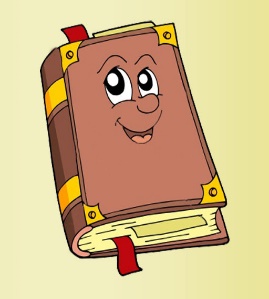 б 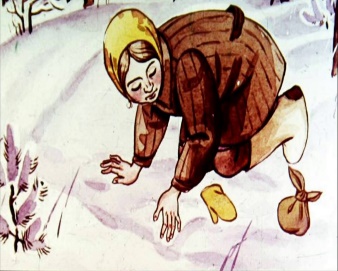 в 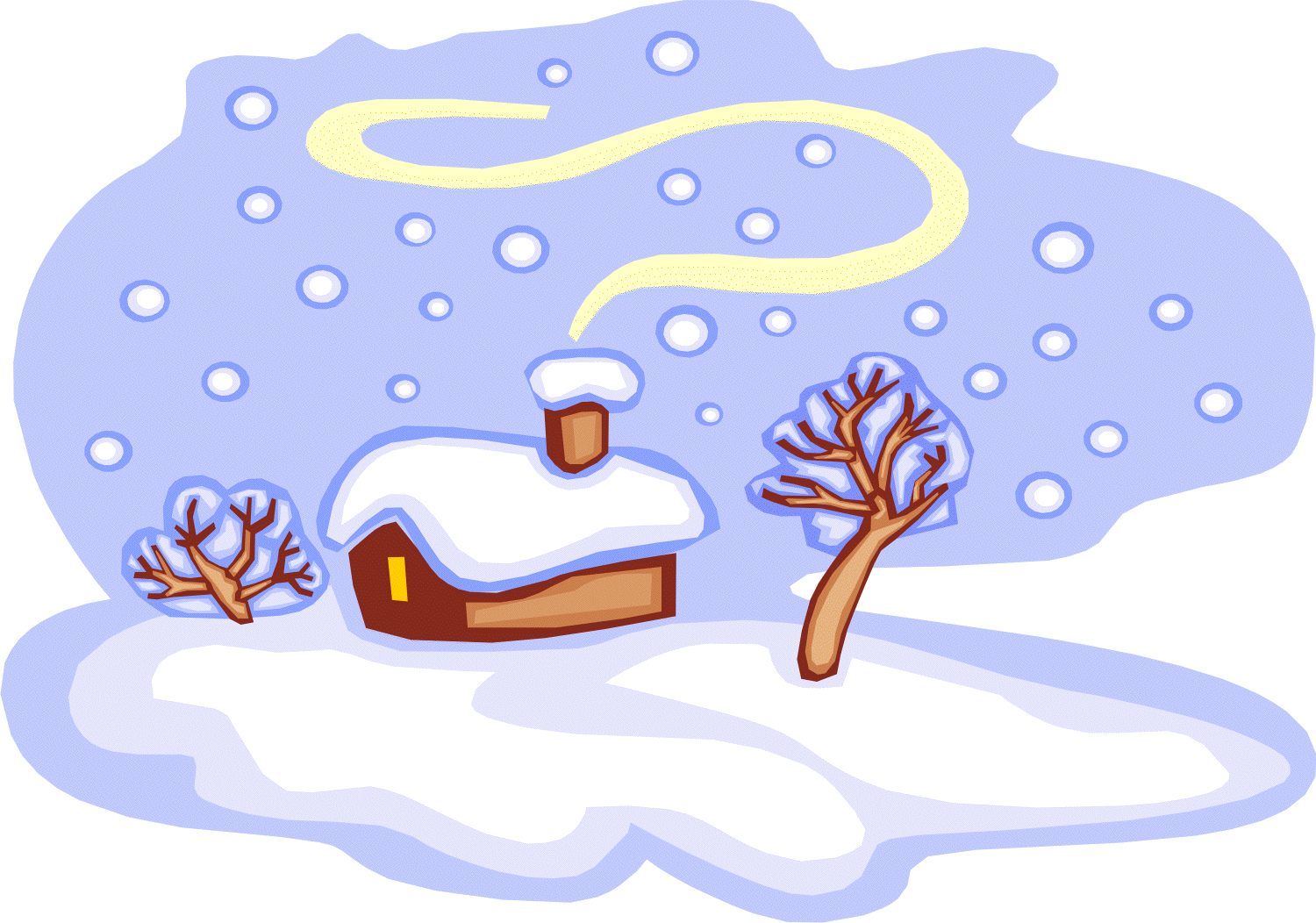 г 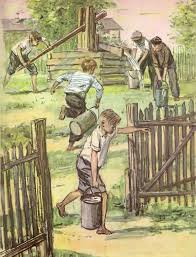 Разделы курсаПланируемые результаты Коли-чество заданийМаксима-льное количество балловТип заданийУровень сложности1*.Литература XX векаДать характеристику герою по наводящим вопросам13РО-1П2Литература XX векаТест на знание текста1010КО-10Б3Литература XX векаТест на знание текста99КО-9Б4Поэтический образ РодиныТест на знание текстов стихотворений88ВО-8БИТОГО:ИТОГО:ИТОГО:2830РО-1ВО-8КО-19Б-3П-1Номер заданияНомер правильного ответа (выбор ответа)                                                                                                  Правильный ответ (краткий ответ) №1При описании Коли автор использует прямую речь (мысли Коли о себе). Вначале он самолюбив, в нем мы видим самодовольство, самолюбование, самовластие. У Илюшиного камня это уже другой человек Ему свойственны доброта, великодушие, самоанализ, способность к самоосуждению. В истории с Жучкой проявились, казалось бы, противоположные черты характера Коли. С одной стороны, он был очень самолюбив, любил «что-нибудь намудрить, начудесить, задать шику, порисоваться». Это ему удалось: он добился желаемого эффекта. С другой стороны, Коля проявил самоотдачу, доброту, сострадание к Илюше, понимая, каким счастьем для смертельно больного мальчика будет встреча с Жучкой, которую он считал погибшей из-за него.  (текст ответа может отличаться, но смысл д.б. сохранён)Тест №11-Около Крещения.2-Измайловский.3-Постников.4-Свиньин5- О Кокошкине.6-200 розг7-Академию закрыли, а остальных разогнали.8-В полковой лазарет9-Медаль10 -Беззаконие и бесправие царского режимаТест №21-спас ребёнка, промолчал об этом2- не считал свой поступок подвигом, поверил, что Димка ему помог больше3- потому что он не боялся, проснулся внутренний рыцарь, отвага, мужество4- струсил=не рыцарь5- проявил малодушие, эгоизм, хотел славы6- сравнение с Дон Кихотом, альтруизм, прощение, благородство, отсутствие амбиций7- неуклюжий, толстый, неудачник8- безразлично, не поменялось9- в названии антитеза «Рыцарь Вася», серьёзностьТест №31-б2-а3-в4-а5-в6-в7-а8-аРазделы курсаПланируемые результаты Коли-чество заданийМаксима-льное количество балловТип заданийУровень сложности1Теория литературыСоотнести термин и определение        8          8КО-8Б2Литература 19 векаТест на знание текста88ВО-7КО-1Б3Литература 19 векаТест на знание текста1010ВО-10Б4 *Литература 20 векаУмение видеть «прекрасное » в человеке, выделять нравственные понятия77КО-7П5Литература 18 векаУмение по смыслу вставить слова в текст о баснописце17РО-1БИТОГО:ИТОГО:ИТОГО:3440РО-1ВО-17КО-16Б-5П-1Номер заданияНомер правильного ответа (выбор ответа)                                                                                                  Правильный ответ (краткий ответ)1.1-е, 2- д, 3 – б, 4- ж, 5- г, 6 – з, 7 – в, 8 -а2.Тест №11- Иван2-конь 3-оксюморон 4-А, 3 –Б, 1- В, 2-Г5- метафора6 совесть7-ключи8- герцог в конце произведения. 3.Тест №21-4;2-3; 3-2; 4-4; 5-2; 6-2; 7-1; 8-3; 9-2; 10-1.4.Тест №31-важна красота души, поступки человека2-  выражают отношение автора, подчеркивают хрупкость, незащищенность девочки3-  девочка искренне рада за мальчишек, мы отмечаем отсутствие “зависти, умысла худого”, жизнелюбие, интерес к жизни, оптимизм умение разделить с другим его радость – те маленькие, важные истины, которые другие уже откинули от себя.4-метафора5-Пунктуальность, трудолюбие, бережливость, ответственность,,любовь к порядку6-Благодарность,Уважение, Терпение,Чуткость,Способность сопереживатьМилосердие,Толерантность7. Стать трудолюбивым;Научиться прощать;Быть милосердным;Заниматься самокритикой;Любить Родину;Басни, Крылова…1) стихотворениеА) в литературном произведении образ человека, от лица которого ведется повествование2) былинаБ) один из видов эпического произведения, по объему и охвату жизненных явлений больше, чем рассказ, меньше, чем роман.3) повестьВ) один из видов лироэпических произведений, для которых характерны сюжетность, событийность и выражение автором собственных чувств4) метафораГ) последовательность и связь событий в художественном произведении5) сюжетД) произведение устной поэзии о богатырях и народных героях6) эпитетЕ) написанное стихами произведение, часто лирическое, выражающее душевные переживания7) поэмаЖ) слово или выражение, употребленное в переносном смысле8) рассказчикЗ) художественное определение предмета или явления, помогающее живо представить  себе предметРазделы курсаПланируемые результаты Коли-чество заданийМаксима-льное количество балловТип заданийУровень сложностиА1ВведениеУмение соотносить термин и определение литературного жанра15КОБА2Древнерусская литератураУмение классифицировать признаки жанровых особенностей литературы110КОБА3Поэзия 19 векаЗнать содержание произведения, ориентироваться в тексте33ВОБА4Проза о ВОВУметь соотносить понятия, определять авторство строк, выбирать слова характеризующего признака35ВОКОБ*С1С2Развитие речиУметь дать полный развёрнутый ответ на вопрос с привлечением литературного материала для аргументации14РОПИТОГО:ИТОГО:ИТОГО:927РО-1ВО-2КО-3Б-4П-1Номер заданияНомер правильного ответа (выбор ответа)                                                                                                  Правильный ответ (краткий ответ)1 Часть А. 1 – композиция 2 – эпиграф 3 – басня 4 – гипербола 5 – эпилогА21.  в/ чтобы день прошел без казн2.б/ не возражать 3.в/ неблагодарный А3Учитывать подготовленность уч-ся по данному вопросу.А41.Г)Д.Гранин и А.Адамович2. Вставьте  пропущенные слова в текст:  Это публицистический стиль. Его цель - сообщать факты, воздействовать на разум и чувства читателей. В «Блокадной книге» сообщаются достоверные сведения. В данном тексте присутствует военная терминология: бомбы, солдаты, амбразура, массовый налет, снаряды. Медицинская терминология: цинга, авитаминоз, витамины, казеин, каротин, никотиновая кислота и т.д. Т.к. Гранин и Адамович воспроизводят речь блокадников на страницах книги, то используются разные пласты лексики: от разговорной до научной.3. Б) «Блокадная книга»2Часть СВариант 1С1. Какие произведения литературы заставили вас задуматься о чести и бесчестье? Назовите их. Какие из них вам понравились, а какие не понравились? Обоснуйте свою точку зрения по одному прочитанному произведению.С2. Согласны ли вы с высказыванием итальянского поэта Франческо Петрарки «В книгах заключено особое очарование; книги вызывают в нас наслаждение: они разговаривают с нами, дают нам добрый совет, они становятся живыми друзьями для нас»? Почему? Обоснуйте свою точку зрения, приведя в качестве примера 1–2 произведения художественной литературы.1. Эпилог А) Момент наивысшего напряжения в развитии действия художественного произведения 2. Экспозиция Б) Начало конфликта, события, с которого начинается действие в художественном произведении3. Развязка В) Вводная часть произведения, изображающая обстановку, условия возникновения конфликта, расстановку действующих лиц4. Завязка Г) Разрешение конфликта в литературном произведении5. Кульминация Д) заключительная часть произведения, сообщающая о судьбе действующих лиц после изображённых событий                          Путевые записи         Традиционные жанры литературыВыберите одно из двух предложенных заданий. Внимательно перечитайте то задание, которое выбрали, подберите аргументы к нему и напишите об этом небольшое сочинение Разделы курсаПланируемые результаты Коли-чество заданийМаксима-льное количество балловТип заданийУровень сложности1Из литературы 19 векаТест на знание  текста1010КО-10Б2Из литературы 20 векаСоотнесение и выбор  проблемы текста и названия66КО-6Б3Из литературы 20 векаУмение сопоставить пункты плана , составить план.22ВО-1КО-1Б4*Из литературы 20 векаСочинение-размышление15РО-1П5Из литературы 20 векаСоотнесение фраз и названий произведений44КО-4БИТОГО:ИТОГО:ИТОГО:2727РО-1ВО-1КО-19Б-4П-1